Для передачи в ПФР заранее подготовленной отчетности по форме СЗВ-ТД страхователь: на главной странице сайта заходит в раздел «Страхователям» - «Кабинет страхователя» -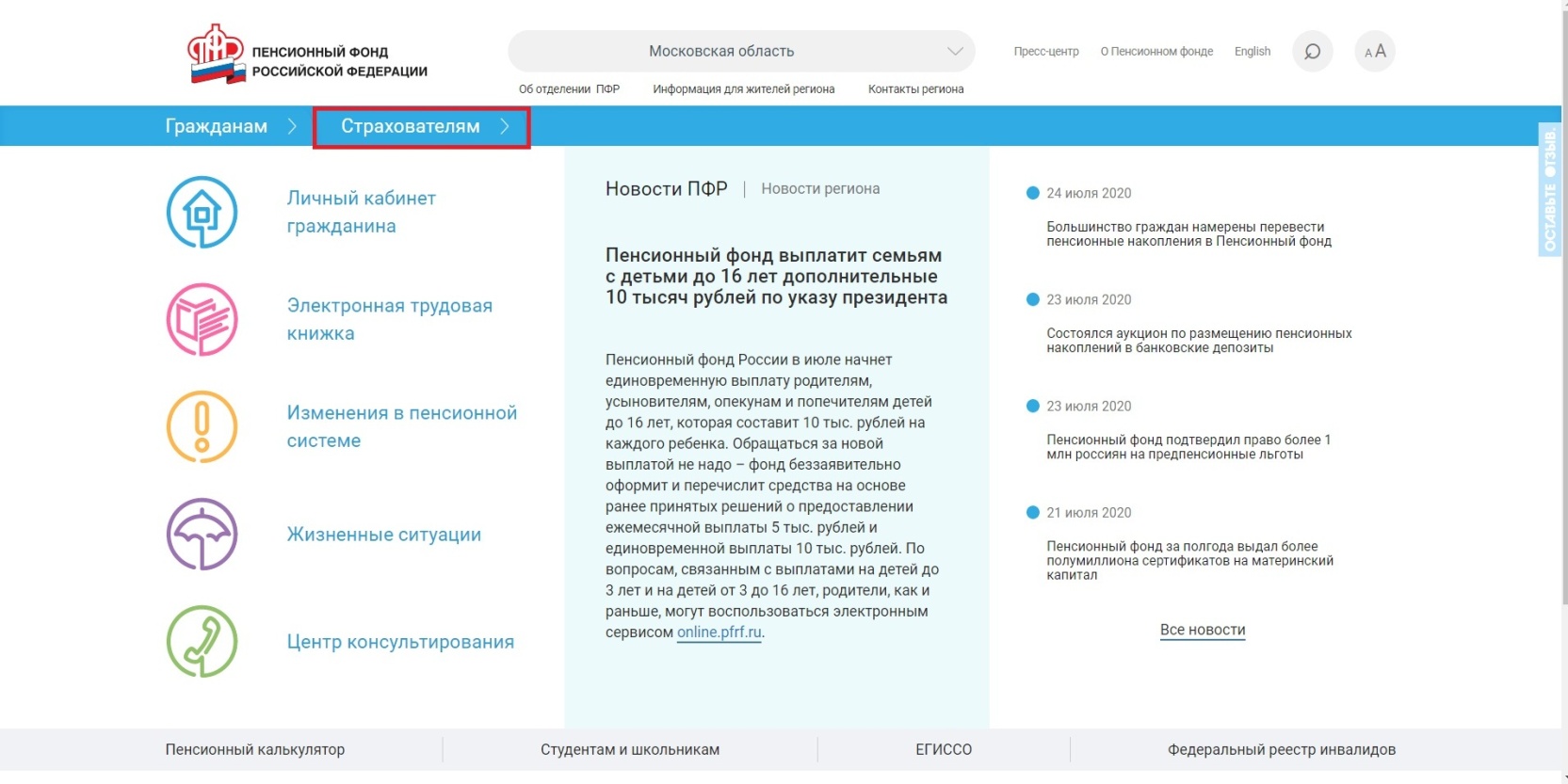  - «Загрузить проект отчетности» –                                                                                 Загрузить проект отчетности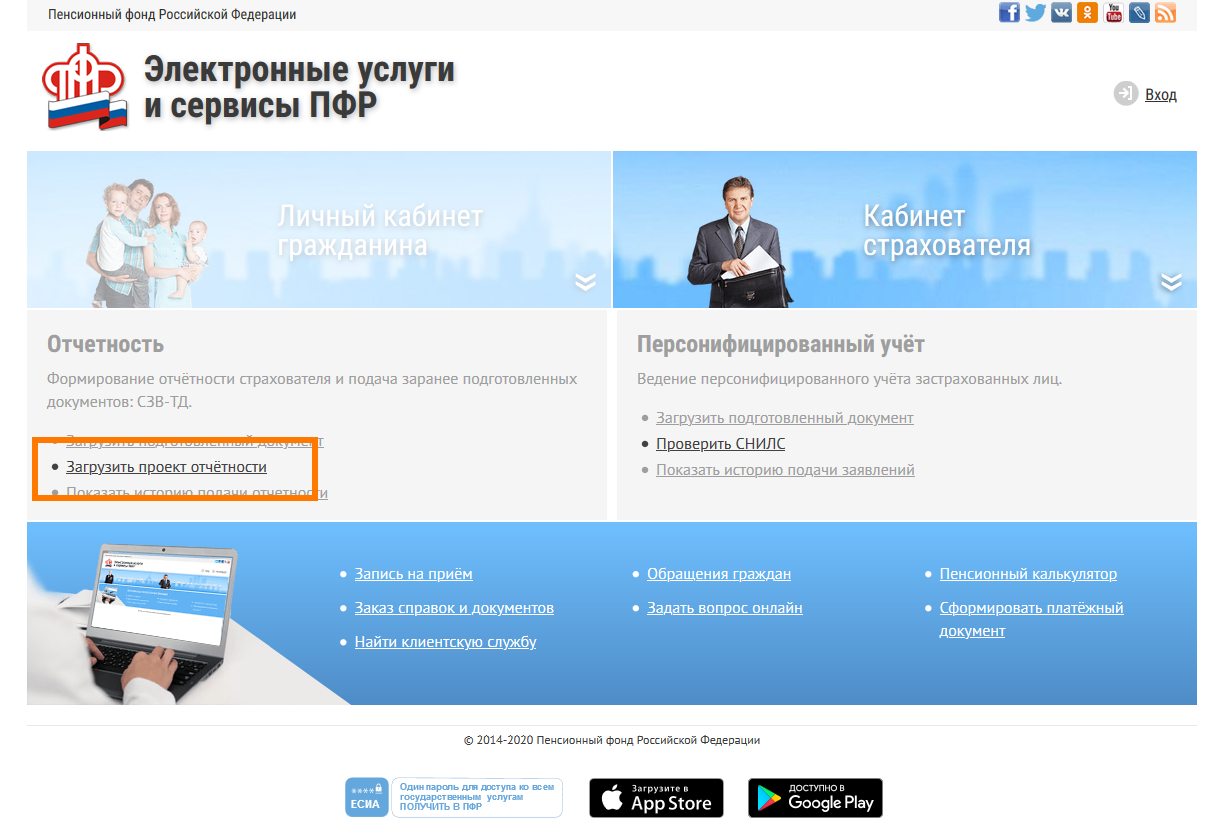 - вводит свой регистрационный номер страхователя, ИНН и нажимает «Продолжить». Ввод регистрационного номера страхователя и ИНН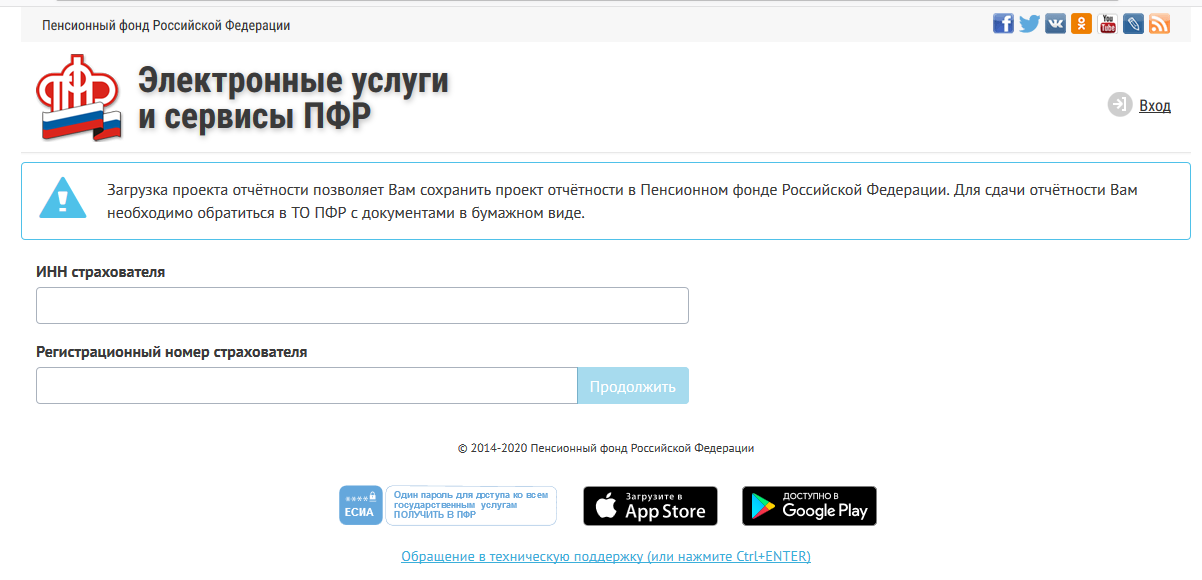 Если введенный регистрационный номер страхователя имеется в базе ПФР, то страхователю открывается возможность загрузки файла с отчетностью.   При загрузке файла проводятся следующие проверки:сопоставление регномера страхователя  в ПФР, указанного в отчетности,  с ранее введенным номером в п.1.;ФЛК на соответствие альбому формата.Окно загрузки отчетности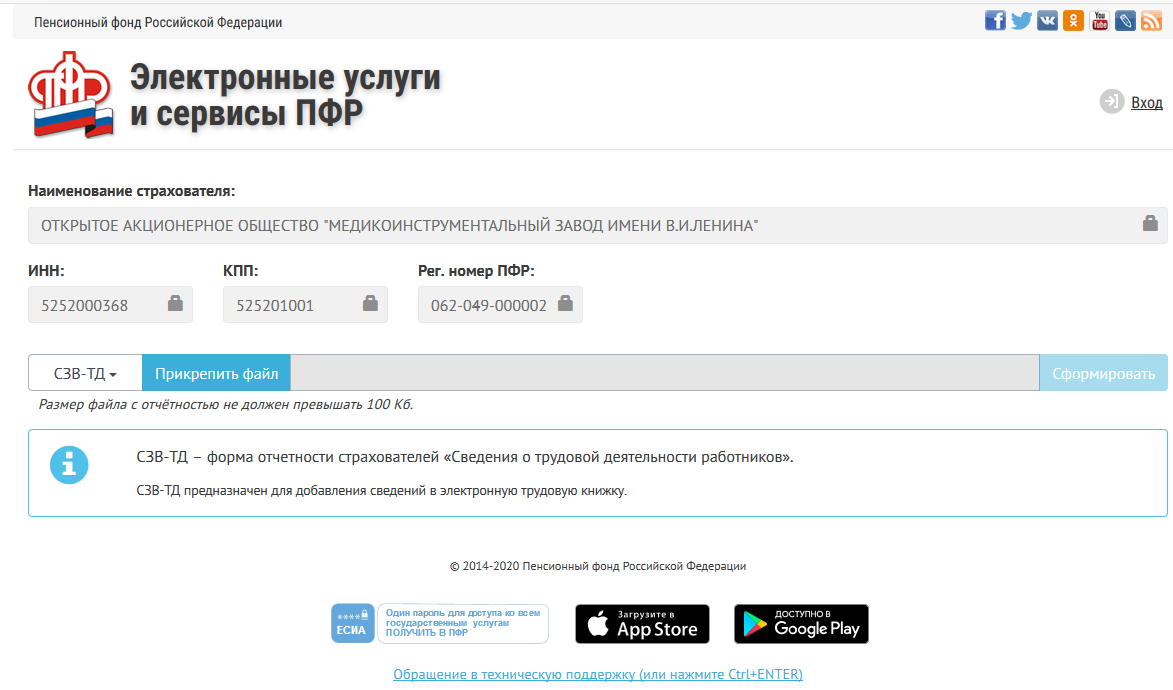 После загрузки файла, в случае если файл прошел ФЛК,  открывается печатное представление загруженной отчетности. Страхователь на этом этапе проверяет содержимое отчетности и принимает решение о передаче отчетности в ПФР. Печатное представление загруженной отчетности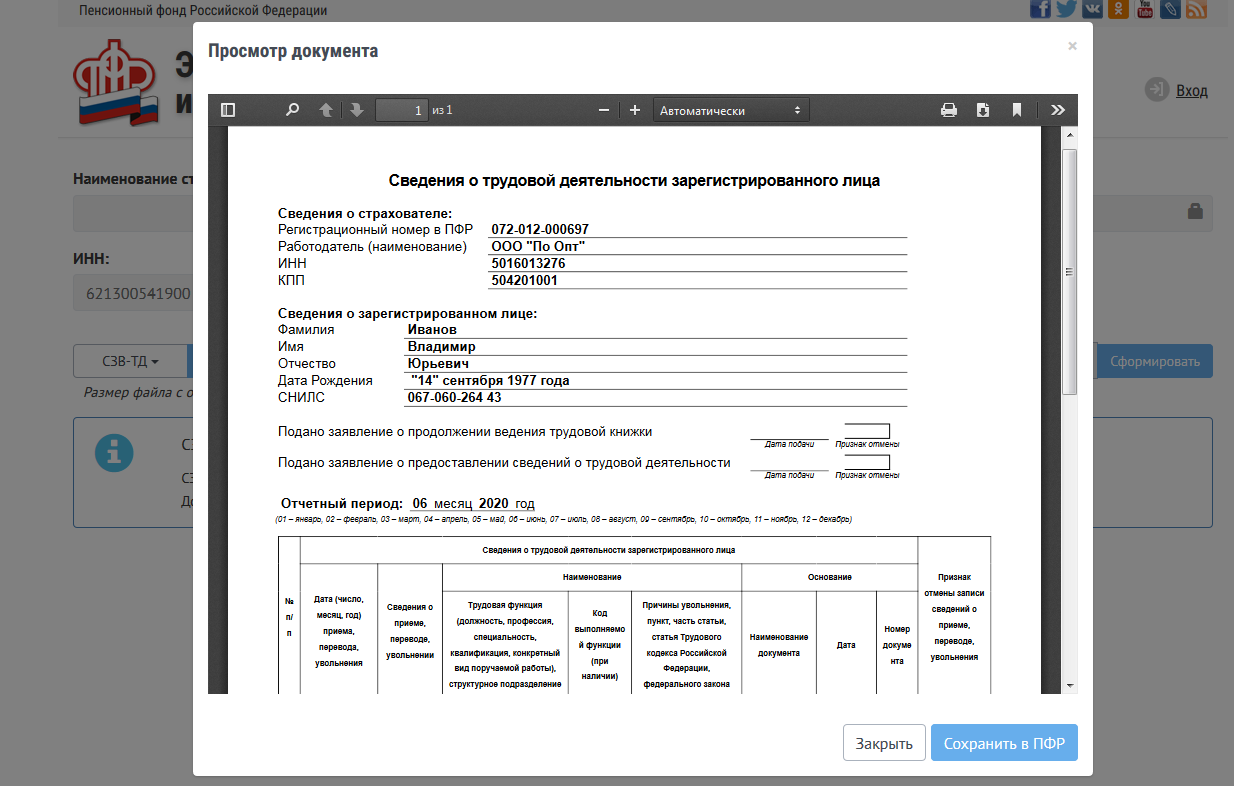 После успешной загрузки отчетности выводится информация о присвоенном номере переданному пакету и предоставляется возможность сохранить документ для последующего подписания руководителем организации (уполномоченным лицом) и передачи в печатном виде в территориальный орган ПФР.Номер пакета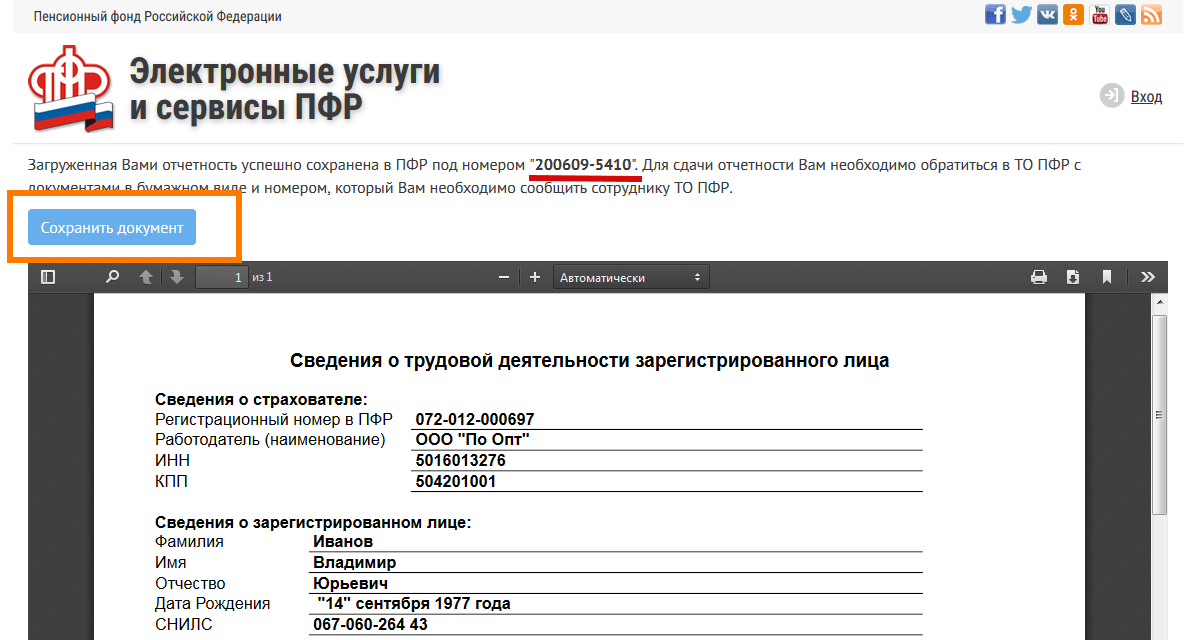 Обращаем внимание, что для сдачи отчетности необходимо обратиться в территориальный орган ПФР по месту регистрации страхователя с документами на бумажном носителе и номером, под которым сохранена в ПФР отчетность. Отчетность, направленная с использованием данного сервиса, хранится в ПФР в течение месяца.  